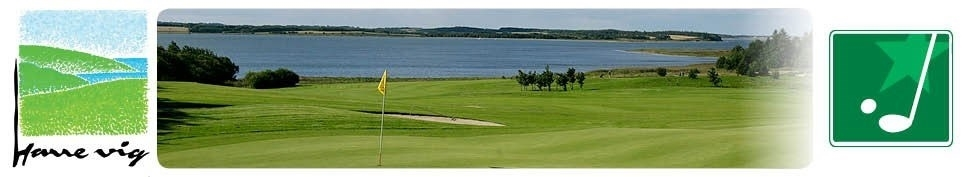 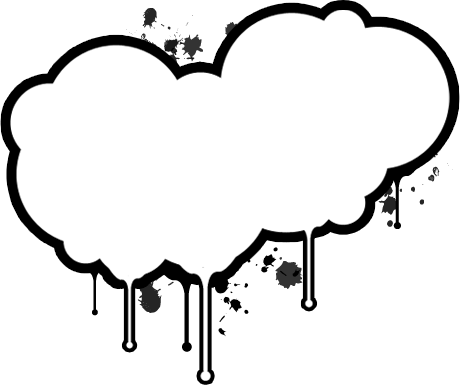 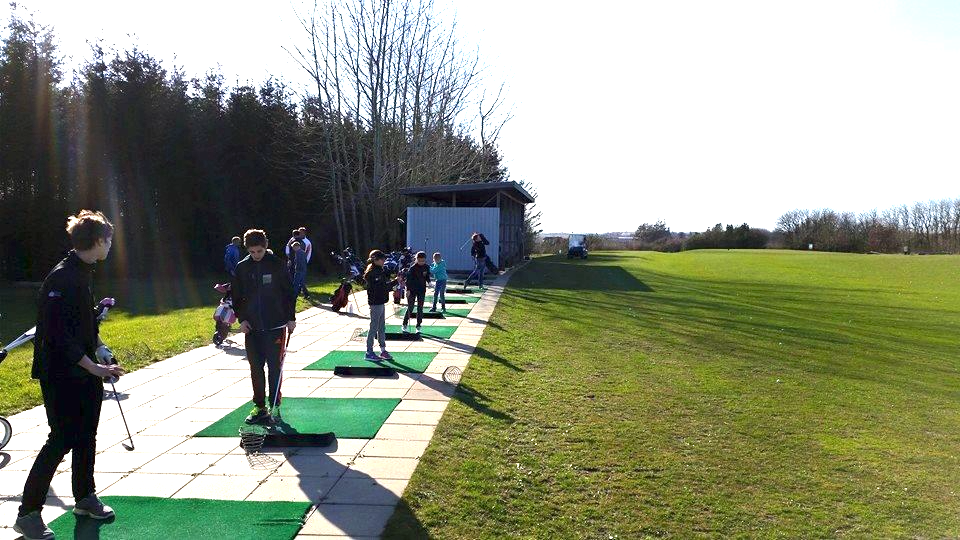 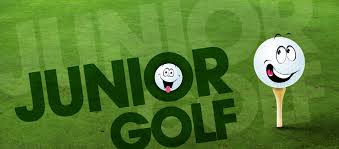 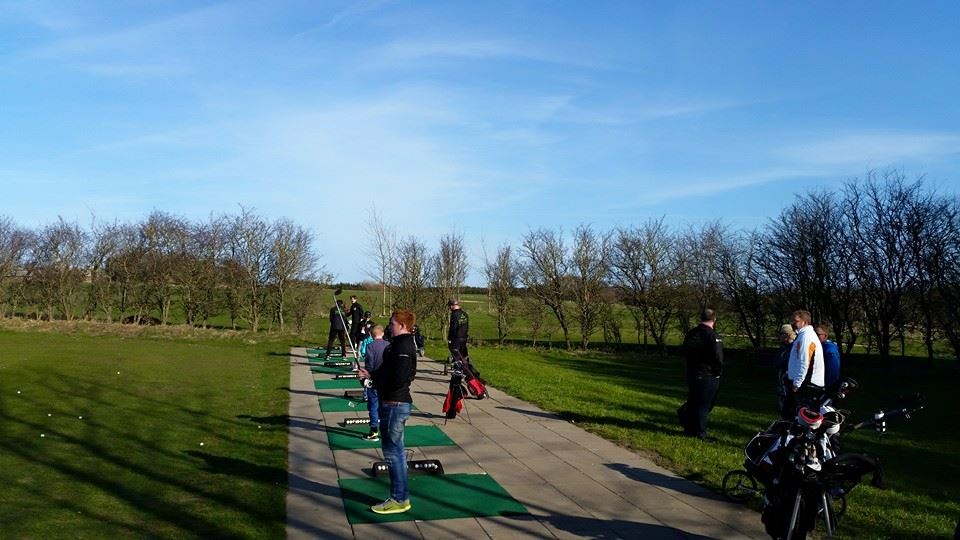 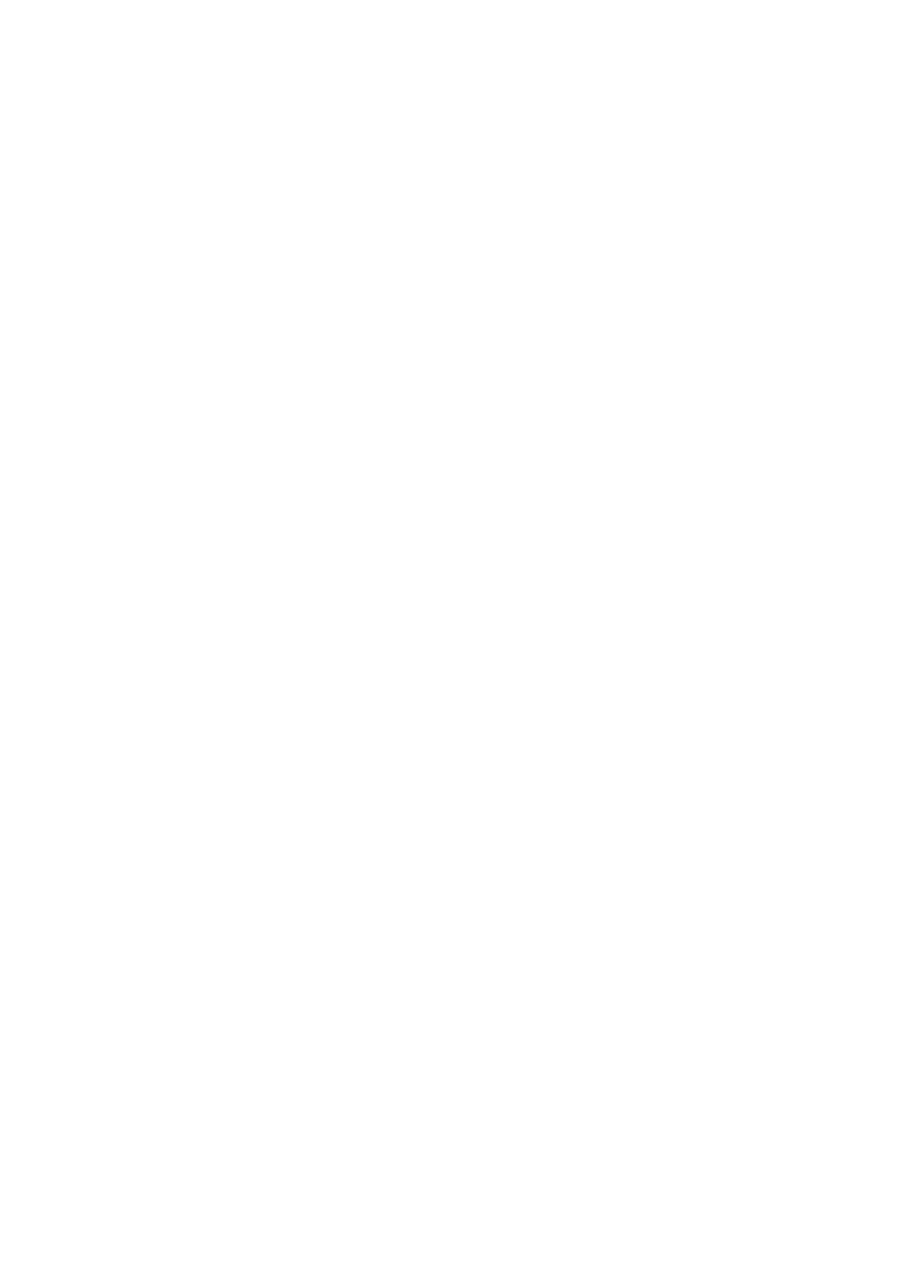 I juniorafdelingen deltager vi i forskellige turneringer og matcher. Her er der rig mulighed for at møde nye ”golfere” at konkurrere med.Klubben arrangerer selv forskellige matcher i løbet af året, som du også kan deltage i.Desuden er der mulighed for at deltage i:JDT: Hcp. Under 26,4 pr. 1/1-2017Kredsturnering 18 & 9 hullerKredsturnering par 3 baneKlubmatcherKlubmesterskabSommerlejr - 6-10 august 2017RanglisteturneringerÅrgangsmesterskaber (DM)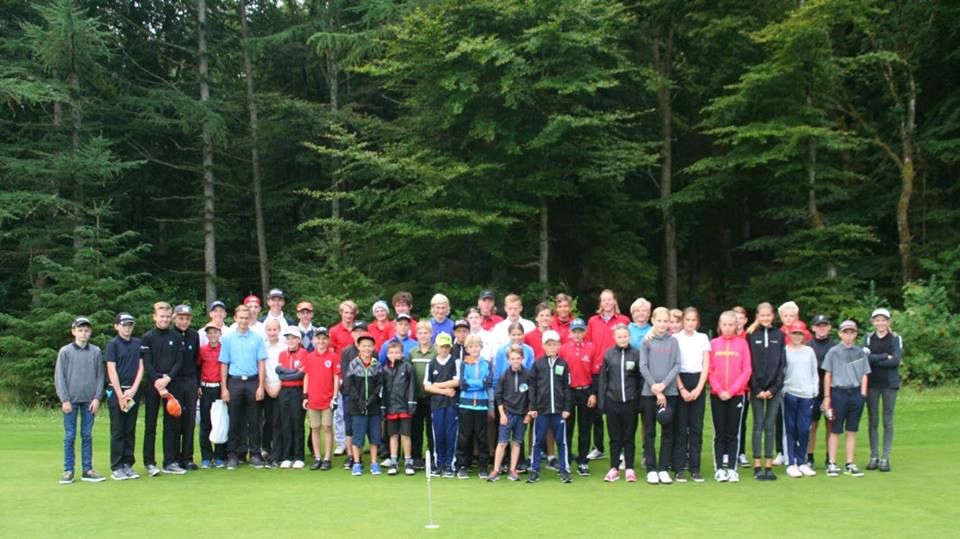 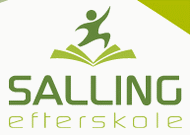 